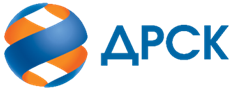 Акционерное Общество«Дальневосточная распределительная сетевая компания»ПРОТОКОЛ № 90/УР-РЗакупочной комиссии по конкурсу в электронной форме с участием только субъектов МСП на право заключения договора на выполнение работ «Расширение просек ВЛ 110 кВ СП ЦЭС, филиал ХЭС(лот № 3701-РЕМ ПРОД-2021-ДРСК)СПОСОБ И ПРЕДМЕТ ЗАКУПКИ: конкурс в электронной форме, участниками которого могут быть только субъекты малого и среднего предпринимательства на право заключения договора «Расширение просек ВЛ 110 кВ СП ЦЭС, филиал ХЭС», Лот № 3701-РЕМ ПРОД-2021-ДРСК    КОЛИЧЕСТВО ПОДАННЫХ ЗАЯВОК НА УЧАСТИЕ В ЗАКУПКЕ: 5 (пять) заявок.КОЛИЧЕСТВО ОТКЛОНЕННЫХ ЗАЯВОК: 1 (одна) заявка.ВОПРОСЫ, ВЫНОСИМЫЕ НА РАССМОТРЕНИЕ ЗАКУПОЧНОЙ КОМИССИИ: О рассмотрении результатов оценки вторых частей заявок Об отклонении заявки Участника 494343/ИП ПОТАСКУЕВ ЕВГЕНИЙ СЕРГЕЕВИЧО признании заявок соответствующими условиям Документации о закупке по результатам рассмотрения вторых частей заявокРЕШИЛИ:По вопросу № 1Признать объем полученной информации достаточным для принятия решения.Принять к рассмотрению вторые части заявок следующих участников:По вопросу № 2Отклонить заявку 494343/ИП ПОТАСКУЕВ ЕВГЕНИЙ СЕРГЕЕВИЧ от дальнейшего рассмотрения на основании пп. а), б) п. 4.16.4 Документации о закупке, как несоответствующую следующим требованиям:По вопросу № 3Признать вторые части заявок следующих Участников:491312/ООО "ЭНЕРГОСИСТЕМА ЦЕНТР", 494290/ООО ГОРНАЯ ДОБЫВАЮЩАЯ КОМПАНИЯ "УНИВЕРСАЛ",494313/ООО "ГОРТРАНС", 494322/ООО "АКТИС КАПИТАЛ", удовлетворяющими по существу условиям Документации о закупке и принять их к дальнейшему рассмотрению. Секретарь Закупочной комиссии 1 уровня  		                                        О.В.Коваленког. Благовещенск«30» ноября 2020№п/пДата и время регистрации заявкиНаименование, адрес и ИНН Участника и/или его идентификационный номер121.10.2020 05:05:32491312226.10.2020 03:23:3649429026.10.2020 05:55:2849431326.10.2020 06:22:3849432226.10.2020 06:47:33494343№п/пДата и время регистрации заявкиНаименование, адрес и ИНН Участника и/или его идентификационный номер21.10.2020 05:05:32491312/ООО "ЭНЕРГОСИСТЕМА ЦЕНТР", 198097, Г САНКТ-ПЕТЕРБУРГ, ПЕР ОГОРОДНЫЙ, ДОМ 23, ОФИС 302А, ИНН 7840065623, КПП 780501001, ОГРН 117784714763126.10.2020 03:23:36494290/ООО ГОРНАЯ ДОБЫВАЮЩАЯ КОМПАНИЯ "УНИВЕРСАЛ", 690074, КРАЙ ПРИМОРСКИЙ, Г ВЛАДИВОСТОК, УЛ СНЕГОВАЯ, ДОМ 30, ОФИС 3, ИНН 6501259622, КПП 254301001, ОГРН 113650100730126.10.2020 05:55:28494313/ООО "ГОРТРАНС", 680009, КРАЙ ХАБАРОВСКИЙ27, Г ХАБАРОВСК, УЛ ПРОМЫШЛЕННАЯ, ДОМ 12, КОРПУС А, ОФИС 2, ИНН 2722073308, КПП 272401001, ОГРН 108272200442026.10.2020 06:22:38494322/ООО "АКТИС КАПИТАЛ", 680038, КРАЙ ХАБАРОВСКИЙ, Г ХАБАРОВСК, УЛ ВОЛОЧАЕВСКАЯ, 8, Щ, 11, ИНН 2724160066, КПП 272301001, ОГРН 112272400042026.10.2020 06:47:33494343/ИП ПОТАСКУЕВ ЕВГЕНИЙ СЕРГЕЕВИЧ, Автономная Еврейская, Город Биробиджан, , ИНН 790104492057, ОГРН 318790100003473№ п/пОснования для отклоненияОтсутствует копия выписки из реестра членов СРО в области строительства, реконструкции, капитального ремонта объектов капитального строительства, что не соответствует требованиям п. 7.1 Технических требований в котором указано, что саморегулируемая организация должна давать Участнику право осуществлять строительство, реконструкцию, капитальный ремонт объектов капитального строительства по договору строительного подряда, заключаемому с использованием конкурентных способов заключения договоров в отношении объектов капитального строительства.Ответ на дополнительный запрос Участником не представлен